                            DEMİRBAŞ DÜŞÜMÜ GÖRSEL KLAVUZUAşağıdaki bilgiler Taşınır Mal Yönetmeliği ve İLSİS Taşınır Modülünden Alınarak Hazırlanmıştır.1-Kullanılmaz hale gelme, yok olma veya sayım noksanı nedeniyle çıkış MADDE 27 – (1) Tüketim malzemelerinin özelliklerinde, ağırlıklarında veya miktarlarında meydana gelen değişmeler nedeniyle oluşan fireler, sayımda noksan çıkan taşınırlar, çalınma, kaybolma gibi nedenlerle yok olan taşınırlar ya da yıpranma, kırılma veya bozulma gibi nedenlerle kullanılamaz hale gelen taşınırlar ile canlı taşınırın ölmesi halinde, Kayıttan Düşme Teklif ve Onay Tutanağı ve Taşınır İşlem Fişi düzenlenerek kayıtlardan çıkarılır. (2) Eskimiş, solmuş, yırtılmış ve kullanılamayacak duruma gelmiş bayrakların Türk Bayrağı Tüzüğünün 38 inci maddesi uyarınca çıkarılan Eskimiş, Solmuş, Yırtılmış ve Kullanılamayacak Duruma Gelmiş Bayrakların Yok Edilmesi Usul ve Esaslarını Gösterir Yönetmelik hükümleri gereğince ilgili yerlere teslim edilmesinde de birinci fıkra hükmü uygulanır. (3) Birinci ve ikinci fıkralarda belirtilen hallerde kasıt, kusur, ihmal veya tedbirsizlik olup olmadığı araştırılarak sonuçları ayrı bir tutanakta belirtilir ve 5 inci madde hükmüne göre işlem yapılır. Hurdaya ayırma nedeniyle çıkış MADDE 28 – (1) Ekonomik ömrünü tamamlamış olan veya tamamlamadığı halde teknik ve fiziki nedenlerle kullanılmasında yarar görülmeyerek hizmet dışı bırakılması gerektiği ilgililer veya özel mevzuatı çerçevesinde oluşturulan komisyon tarafından bildirilen taşınırlar, harcama yetkilisinin belirleyeceği en az üç kişiden oluşan komisyon tarafından değerlendirilir. (2) Komisyonca yapılan değerlendirme sonucunda hurdaya ayrılması uygun görülmeyen taşınırlar hakkındaki gerekçeli karar harcama yetkilisine bildirilir. (3) Komisyonca hurdaya ayrılmasına karar verilenler için ise Kayıttan Düşme Teklif ve Onay Tutanağı düzenlenir. (4) Hurdaya ayrılmasına karar verilen taşınırlardan kayıtlı değeri Bakanlıkça belirlenecek tutara kadar olanlar harcama yetkilisinin, belirlenen tutarı aşan taşınırlar ise kamu idaresi üst yöneticisinin onayı ile kayıtlardan çıkarılır. (5) Birinci fıkraya göre harcama yetkilisince oluşturulacak komisyon tarafından ekonomik değerinin olmadığı veya teknik, sağlık, güvenlik ve benzeri nedenlerle imha edilmesinin şart olduğuna karar verilen taşınırlar, harcama yetkilisinin onayı ile imha edilir. İmha, komisyon veya komisyonun gözetiminde uzman kişiler tarafından yapılır. Bu işleme ilişkin ayrıca bir imha tutanağı düzenlenir. İmha işleminde özel mevzuat hükümleri öncelikle dikkate alınır. (6) Hurdaya ayrılan veya imha edilen taşınırlar Taşınır İşlem Fişi düzenlenerek kayıtlardan çıkarılır. Fişin ekine Kayıttan Düşme Teklif ve Onay Tutanağının bir nüshası bağlanır. 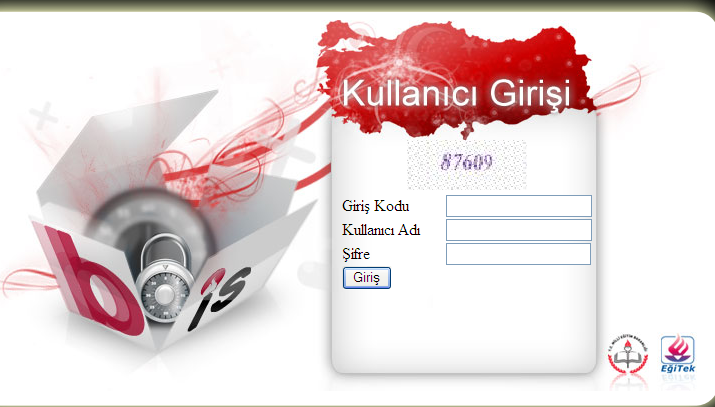 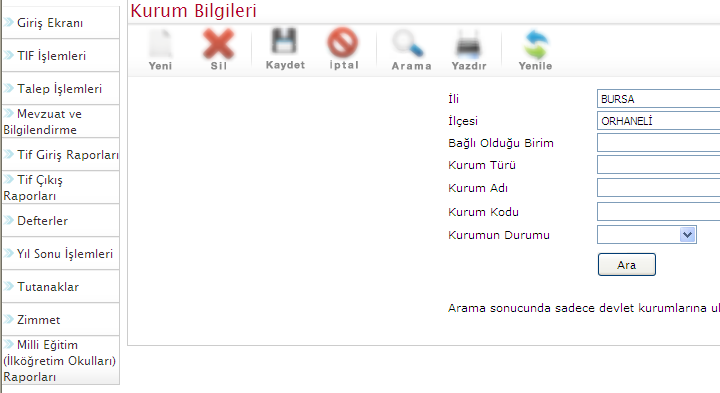 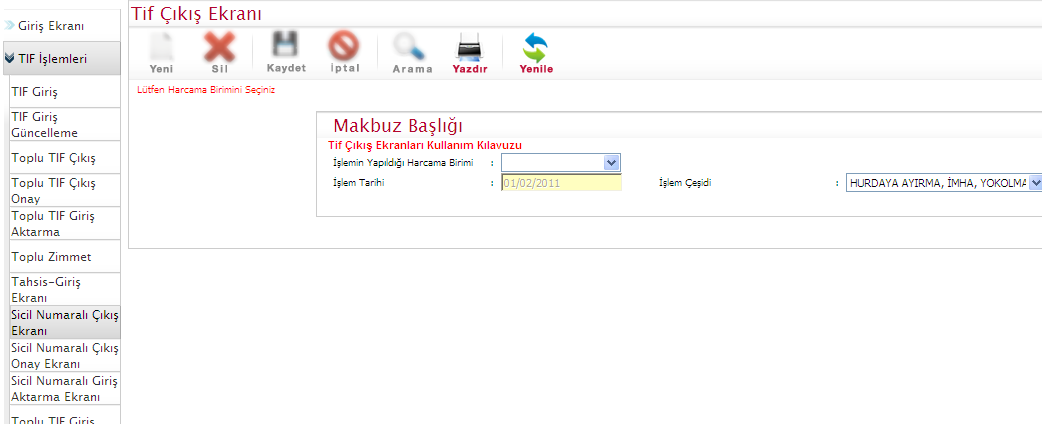 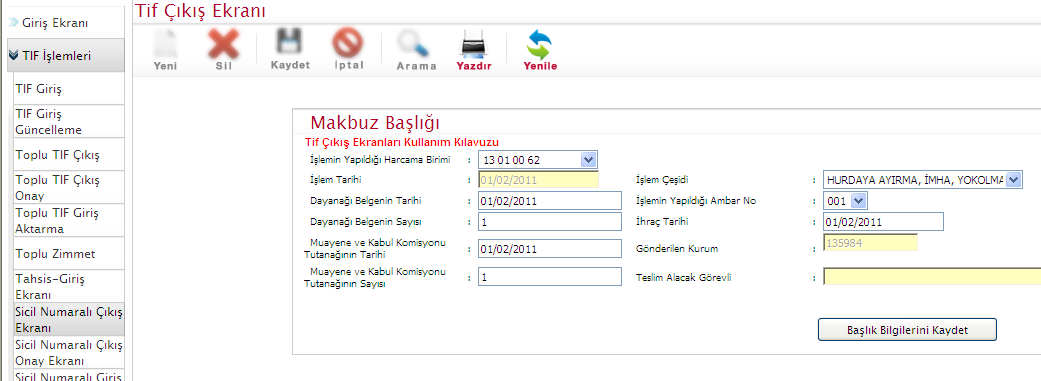 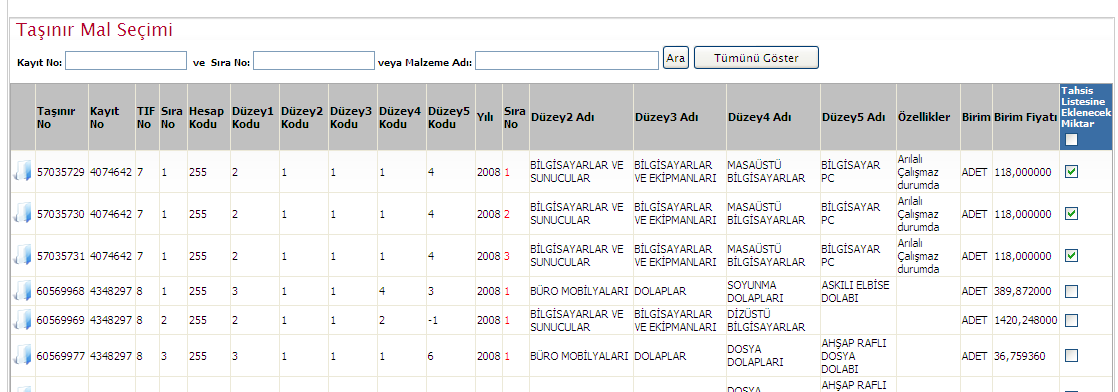 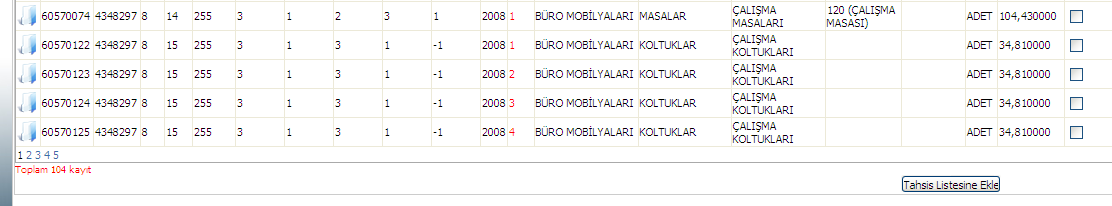 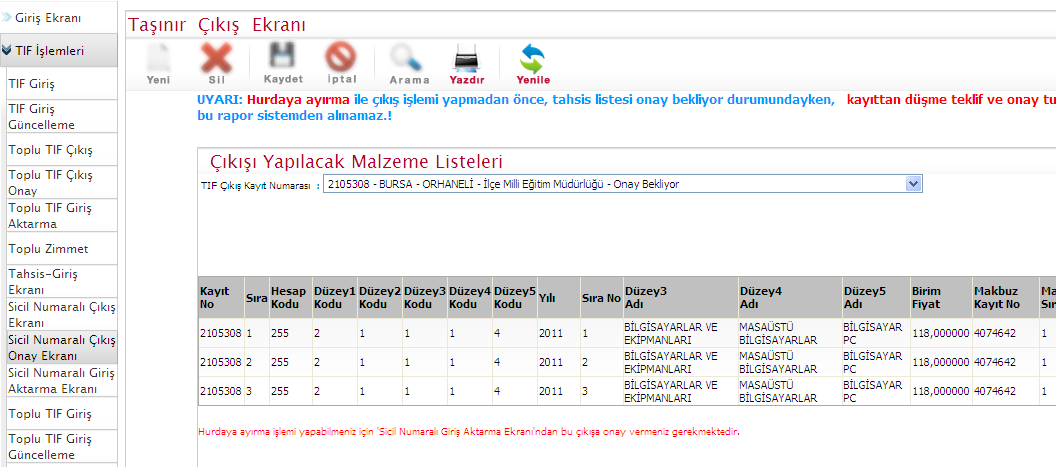 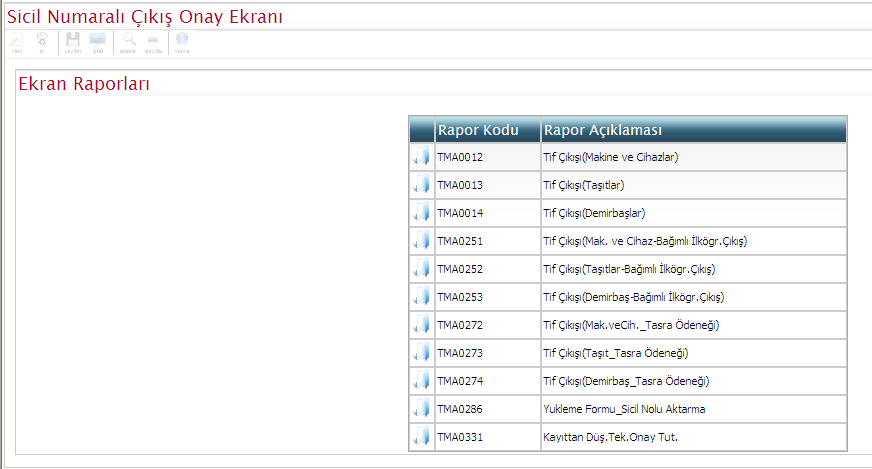 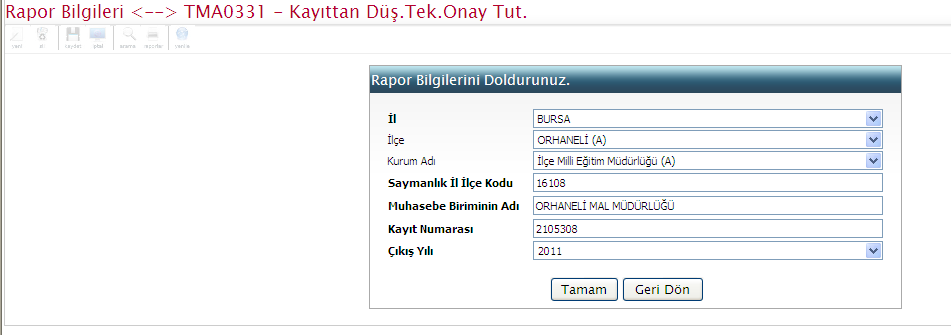 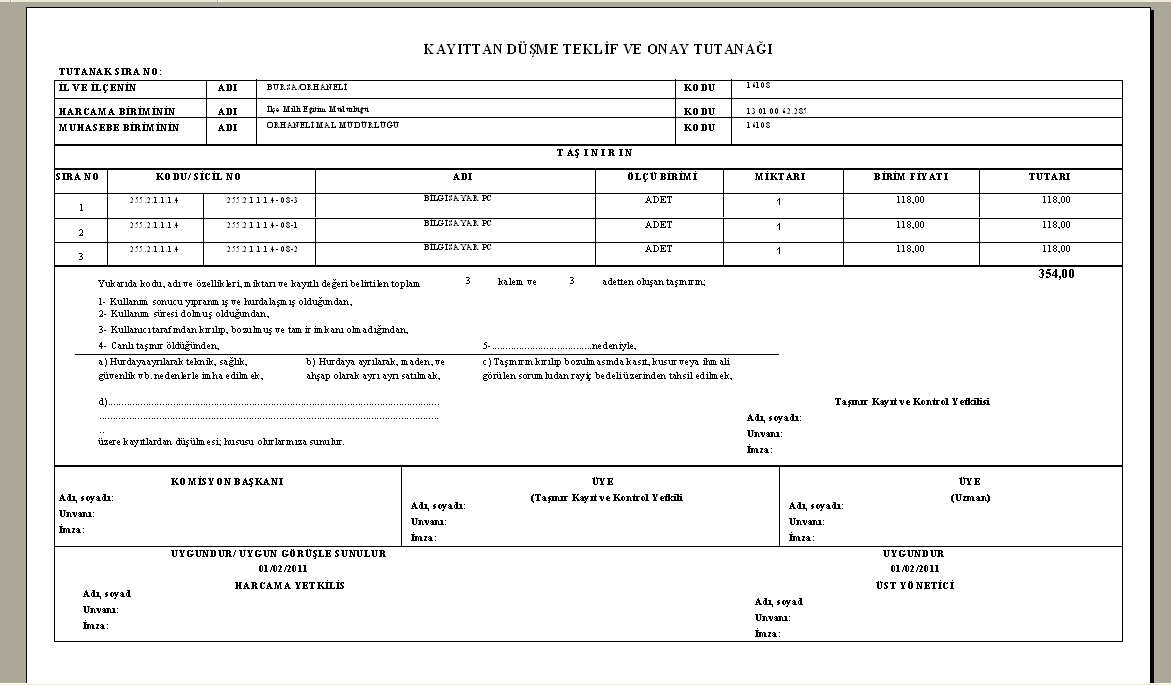 Çıkış yap seçeneğinin aktif olması için Sicil Numaralı Giriş Aktarma Ekranından girişleri aktarmanız gerkemektedir.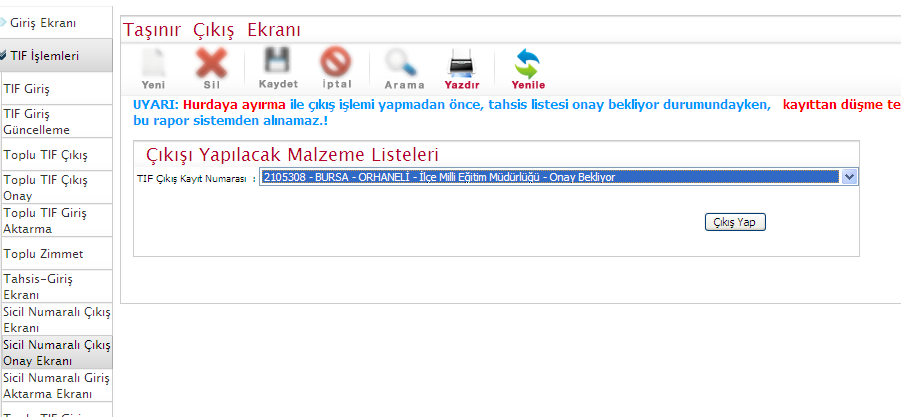 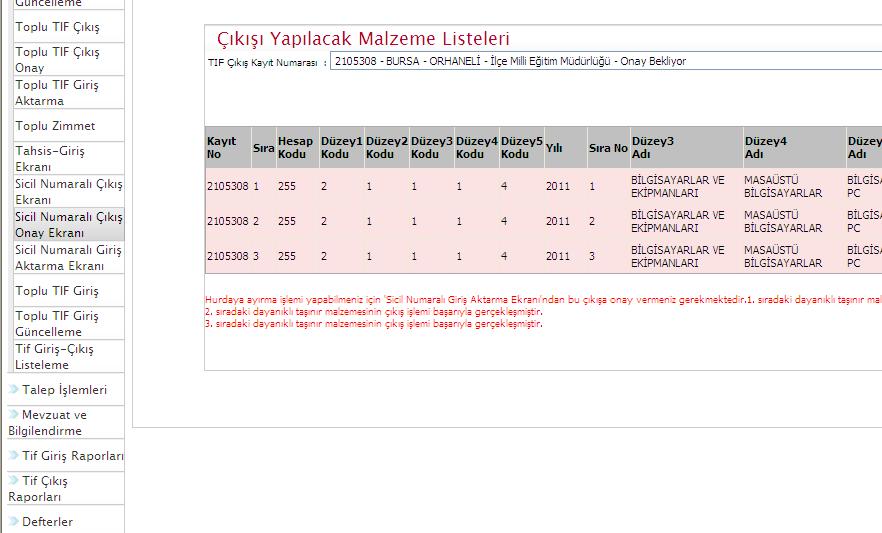 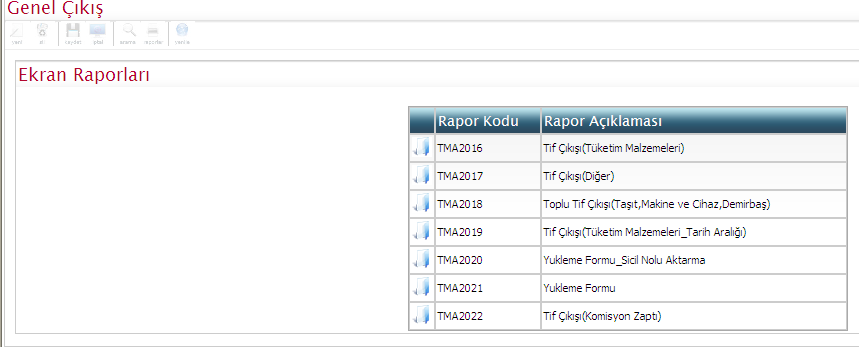 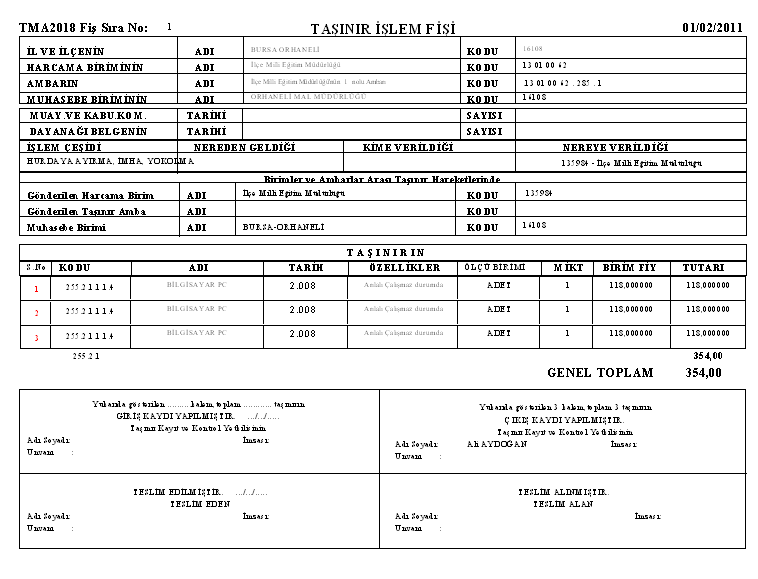  Kolay gelsin, iyi çalışmalar dilerim.